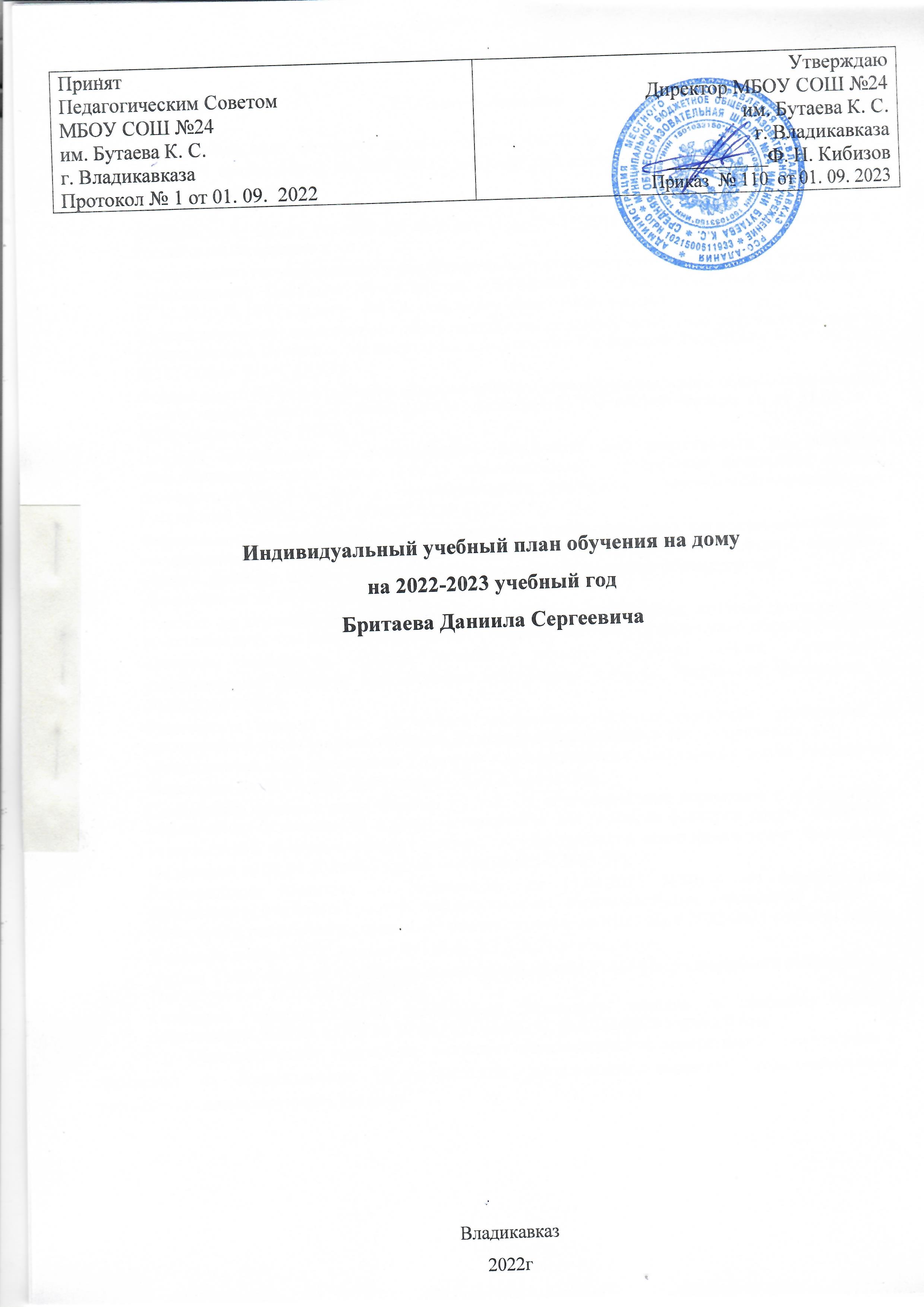 Пояснительная записка1. Общие положенияУчебный план обучения на дому МБОУ СОШ № 24 им. Бутаева К. С. (далее – образовательной организации) на 2022-2023 учебный год составлен на основании следующих нормативных документов:Федерального закона Российской Федерации от 29.12.2012 № 273-ФЗ «Об образовании в Российской Федерации»;Федерального государственного образовательного стандарта основного общего образования, утвержденного Приказом Министерства образования и науки Российской Федерации от 17.12.2010 № 1897 (далее — ФГОС основного общего образования) ;Федерального государственного образовательного стандарта основного общего образования, утвержденного приказом Министерства просвещения Российской Федерации от 31.05.2021№287 (далее ФГОС ООО);Федерального государственного образовательного стандарта начального общего образования, утвержденного приказом Министерства просвещения Российской Федерации от 31.05.2021№286 (далее ФГОС НОО);Порядка организации и осуществления образовательной деятельности по основным общеобразовательным программам ‒ образовательным программам начального общего, основного общего и среднего общего образования, утвержденного приказом МинпросвещенияРоссийской Федерации от 28.08.2020 № 442;Федерального перечня учебников, рекомендуемых к использованию при реализации имеющих государственную аккредитацию образовательных программ начального общего, основного общего, среднего общего образования, утвержденного приказом Министерствапросвещения от 20.05.2020 № 254;Перечня организаций, осуществляющих выпуск учебных пособий, которые допускаются к использованию при реализации имеющих государственную аккредитацию образовательныхпрограмм начального общего, основного общего, среднего общего образования, утвержденного приказом Министерства образования и науки Российской Федерации от 09.06.2016 № 699;Санитарных правил СП 2.4.3648-20 «Санитарно-эпидемиологические требования к организациям воспитания и обучения, отдыха и оздоровления детей и молодежи»,утвержденных постановлением Главного государственного санитарного врача Российской Федерации от 28.09.2020 №28 (далее — СП 2.4.3648-20);Санитарных правил и норм СанПин 1.2.3685-21 «Гигиенические нормативы и требования к обеспечению безопасности и (или) безвредности для человека факторов среды обитания»,утвержденных постановлением Главного государственного санитарного врача Российской Федерации от 28.01.2021 №2 (далее — СанПиН 1.2.3685-21);Распоряжения Комитета по образованию от 15.04.2022 №801-р «О формировании календарного учебного графика государственных образовательных учреждений Санкт-Петербурга, реализующих основные образовательные программы, в 2022-2023 учебном году»;Учебного плана ГБОУ школы № 416 на 2022-2023 учебный год;Устава ГБОУ средней	общеобразовательной школы № 416 Петродворцового района Санкт- Петербурга от 18.02.2014  №540-р;Основной	образовательной	программой	основного	общего	и	среднего	общего образования МБОУ СОШ № 24 им. Бутаева К. С. на 2022-2023 учебный год.Образовательное учреждение реализует образовательные программы в соответствии с лицензией на осуществление образовательной деятельности, выданной образовательному учреждению лицензирующим органом.Образовательное учреждение вправе осуществлять обучение обучающихся с ограниченными возможностями здоровья на основе образовательных программ, адаптированных для обучения указанных обучающихся.Учебный план является частью образовательной программы МБОУ СОШ №24 им. Бутаева К. С., разработанной в соответствии с ФГОС НОО, ООО и СОО и с учетом ПООП НОО, ООО и СОО.Учебный план МБОУ СОШ №24 им. Бутаева К. С.обеспечивает выполнение гигиенических требований к режиму образовательного процесса, установленных СанПиН 1.2.3685-21 и предусматривает:4-летний нормативный срок освоения образовательных программ начального общего образования для 1-4 классов;5-летний нормативный срок освоения образовательных программ основного общего образования для 5-9 классов;2-летний нормативный срок освоения образовательных программ среднего общего образования для 10-11 классов.Учебный год в МБОУ СОШ №24 им. Бутаева К. С. начинается 01.09.2022. Устанавливается следующая продолжительность учебного года:класс – 33 учебные недели;- 4 классы – 34 учебные недели;5 - 9 классы – 34 учебные недели; 10 - 11классы – 34 учебные недели График проведения школьных каникул:Осенние каникулы - с 28.10.2022 по 06.11.2022 (10 дней)Зимние каникулы - с 28.12.2022 по 08.01.2023 (12 дней)Весенние каникулы - с 24.03.2023 по 02.04.2023 (10 дней)Летние -  26.05.2023 по 31.08.2023Дополнительные каникулы для первоклассников – с 13.02.2023 по 19.02.2023 Промежуточная аттестация проводится по итогам освоения образовательной программы: в 1-9 классах – за четверти и год, в 10-11 классах – за полугодия и год; в 1 классе обучение проводится без балльного оценивания знаний обучающихся и домашних заданий.Обучение обучающихся 1-11 классов на дому организуется в режиме пятидневной недели. Образовательная недельная нагрузка равномерно распределяется в течение всей учебной недели, при этом объем максимальной допустимой нагрузки в течение дня следующий:для обучающихся I классов не превышает 4 уроков; для обучающихся II – IV классов – не более 5 уроков; для обучающихся V – VI классов – не более 5 уроков; для обучающихся VII – XI классов – не более 5 уроков. Продолжительность уроков составляет 45 минут.Расписание уроков составляется индивидуально для каждого ученика.Учебные занятия начинаются в 08.30 часов утра. Проведение «нулевых» уроков не допускается в соответствии с санитарно-эпидемиологическими нормами и правилами.Индивидуальный учебный план обучающегося на дому составляется на основе учебного плана МБОУ СОШ №24 им. Бутаева К. С. (с обязательным включением всех предметов учебного плана) с учетом индивидуальных особенностей ребенка, в соответствии с санитарно-гигиеническими требованиями и медицинскими рекомендациями, согласовываются с родителями (законными представителями) обучающегося на дому и утверждается приказом директора МБОУ СОШ №24 им. Бутаева К. С. учитывается мнение обучающегося на дому, родителей (законных представителей) несовершеннолетнего обучающегося  на дому.Расчет общего количества часов на выполнение индивидуального учебного плана осуществляется в зависимости от срока обучения на дому (в соответствии с распорядительным актом образовательной организации). Если обучение на дому осуществляется в течение всего учебного года, общее количество часов индивидуального учебного плана должно соответствовать общему количеству часов, установленному за год  обучения.Взаимные права и обязанности при предоставлении обучающемуся мер социальной поддержки по обучению на дому в форме обеспечения учреждением, реализующим основные общеобразовательные программы воспитания и обучения, обучающегося на дому по основным общеобразовательным программам начального, основного и среднего общего образования определяются соответствующим договором между МБОУ СОШ №24 им. Бутаева К. С. и родителями (законными представителями) обучающегося.Для организации обучения на дому совершеннолетним обучающимся на дому (его представителем) или родителями (законными представителями) несовершеннолетнего обучающегося на дому представляются в МБОУ СОШ №24 им. Бутаева К. С. заявление об организации обучения на дому  по форме и заключение медицинской организации.Одной из важнейших составляющих организации обучения на дому является самостоятельная работа обучающегося на дому, выполняемая по заданию педагогического работника, под его руководством, в том числе с использованием дистанционных образовательных технологий. Содержание самостоятельной работы обучающегося на дому определяется в соответствии с рабочей программой по учебному предмету и направлено на расширение и углубление практических знаний и умений по данному учебному предмету, на усвоение межпредметных связей.Самостоятельная работа по предмету осуществляется по заданию педагогического работника, контролируется родителями (законными представителями).Формы внеучебной самостоятельной работы:Устная работа с источником.Заучивание текста наизусть.Решение задач.Составление алгоритма решения задачи.Сообщение, доклад в устной и письменной форме.Сочинение, эссе.Исследовательская работа.Составление кроссворда.Написание плана.Заполнение таблицы.Наблюдение за объектами, процессами (в живой и неживой природе).Презентация.Заполнение рабочих тетрадей.Ведение дневников наблюдения.Просмотр фильмов, кинофильмов и др.Распределение часов на самостоятельную работу по предметам производится в соответствии с учебными планами общеобразовательных классов (часы, отводимые на самостоятельную работу по предмету в совокупности с часами, отводимыми на изучение предмета в учебном плане надомного обучения составляют количество часов, отводимое на изучение предмета в учебном плане класса).Количество часов самостоятельной работы обучающихся X -XI классов по предметам представлено в Приложении №1.Содержание самостоятельной работы обучающегося на дому определено в соответствии с рабочей программой по учебному предмету и направлено на расширение и углубление практических знаний и умений но данному учебному предмету, на усвоение межпредметных связей.Выбор форм проведения учебных занятий, самостоятельной работы определяется в зависимости от особенностей психофизического развития и возможностей обучающихся на дому, особенностей эмоционально-волевой сферы, характера течения заболевания, рекомендаций медицинской организации и отсутствия противопоказаний для занятий в группе.Основным принципом организации обучения на дому является обеспечение щадящего режима проведения занятий. Каждый обучающийся имеет индивидуальный график учебных занятий.Расписание учебных занятий составляется с учетом мнения родителей (законных представителей) обучающегося на дому и утверждается приказом директора школы.В случае отсутствия условий для организации обучения на дому по месту жительства заявитель подает заявление в образовательную организацию об организации обучения в учебных помещениях образовательной организации с указанием причин.В случае болезни педагогического работника (не позже, чем через 3 рабочих дня) заместитель руководителя по УВР образовательной организации производит замещение учебных занятий с обучающимся на дому с целью выполнения индивидуального учебного плана.В случае болезни обучающегося на дому педагогический работник с целью выполнения индивидуального учебного плана проводит пропущенные учебные занятия в дополнительное время по согласованию с заявителем.Школа на основании заявления, поданного заявителем, предоставляет возможность участия обучающегося на дому во внеурочной деятельности, а также при отсутствии медицинских противопоказаний во внеучебных мероприятиях образовательной организации.Оценивание знаний, умений, навыков обучающихся на дому осуществляется в соответствии с Положением о промежуточной аттестации обучающихся школы и осуществления текущего контроля их успеваемости.Начальное общее образованиеОсновная образовательная программа НОО реализуется образовательной организацией через организацию урочной и внеурочной деятельности с соблюдением требований СанПиН от 12.04.2021№ 1013-р .Формы организации образовательной деятельности, чередование учебной и внеурочной деятельности в рамках реализации основной образовательной программы НОО определяет образовательная организация.Учебный план обучения на дому начального общего образования обеспечивает реализацию требований ФГОС НОО, определяет общий объем нагрузки и максимальный объем аудиторной нагрузки обучающихся, состав и структуру обязательных предметных областей по классам (годам обучения).Учебный план обучения на дому реализуется с помощью учебников из комплектов УМК«Школа России».Недельный план начального общего образования (пятидневная рабочая неделя).Основное и среднее общее образование3.1 Недельный учебный план основного общего образования, обеспечивающий введение в действие и реализацию ФГОС ООО (пятидневная рабочая неделя).Учебный план основного общего образования обеспечивает введение в действие и реализацию требований ФГОС ООО, определяет общий объем нагрузки и максимальный объем аудиторной нагрузки обучающихся, состав и структуру обязательных предметных областей по классам.Учебный план состоит из двух частей: обязательной части и части, формируемой участниками образовательных отношений.Обязательная часть учебного плана определяет состав учебных предметов обязательных предметных областей для всех имеющих государственную аккредитацию образовательных организаций, реализующих образовательную программу ООО, и учебное время, отводимое на изучение по классам (годам) обучения.Часть учебного плана, формируемая участниками образовательных отношений, определяет время, отводимое на изучение содержания образования, обеспечивающего реализацию интересов и потребностей обучающихся, их родителей (законных представителей), педагогического коллектива.Недельный учебный план среднего общего образования на основе ФГОС общего    образования:Федеральный компонент учебного плана определяет количество учебных часов на изучение учебных предметов ФГОС общего образования. Перечень учебных предметов и минимальное количество учебных часов, отведённое на изучение учебных предметов ФГОС общего образования, являются обязательными.Обязательные для изучения учебные курсы «Всеобщая история» и «История России» в учебном плане 10-11 классов и в классном журнале записываются под одним общим названием учебного предмета «История», без разделения на отдельные страницы. В аттестат выпускнику выставляется единая отметка по учебному предмету «История».Интегрированный учебный предмет «Обществознание» - 1 часа в неделю (всего 34 часов) на базовом уровне включает разделы «Экономика» и «Право».Изучение естественнонаучных предметов в 10-11 классах обеспечено отдельными учебными предметами «Физика», «Химия», «Биология».Библиотечный фонд школы при реализации основной образовательной программы НОО, ООО и СОО укомплектован печатными ресурсами по всем предметам учебного плана: учебниками, дополнительной литературой, методическими изданиями по всем входящим в реализуемые образовательные программы учебным предметам, курсам, дисциплинам (модулям).Образовательная организация предоставляет обучающимся на дому бесплатно в пользование на время обучения на дому учебники, учебные пособия, а также учебно-методические материалы.Приложение 1Количество часов самостоятельной работы обучающегося на дому по медицинским показаниямпо предметам учебного плана среднего общего образования (недельный план) 10 класс (универсальный профиль)Количество часов самостоятельной работы обучающегося на дому по медицинским показаниямпо предметам учебного плана среднего общего образования (годовой план) 10 класс (универсальный профиль)Количество часов самостоятельной работы обучающегося на дому по медицинским показаниямпо предметам учебного плана среднего общего образования (недельный план) 11 класс (универсальный профиль)Количество часов самостоятельной работы обучающегося на дому по медицинским показаниямпо предметам учебного плана среднего общего образования (годовой план) 11 класс (универсальный профиль)Предметные областиУчебные предметыКоличество часов в неделюIIРусский языкЛитератураРусский язык2Литературное чтение2Родной язык1Иностранный языкАнглийский язык.2Математика и информатикаМатематика2Обществознание и естествознание(Окружающий мир)Окружающий мир1Основы религиозных культур и светской этикиОсновы религиозных культур и светской этикиИскусствоМузыка ИЗОТехнологияФизическая культураФизическая культураФизическая культураЧасть, формируемая участниками образовательных отношений при пятидневной учебной неделе Русский языкЧасть, формируемая участниками образовательных отношений при пятидневной учебной неделе Русский языкОбязательная нагрузка обучающегосяОбязательная нагрузка обучающегося10Максимально допустимая недельная нагрузка при пятидневной рабочей неделеМаксимально допустимая недельная нагрузка при пятидневной рабочей неделе23Предметные областиУчебные предметыКоличество часов в неделюКоличество часов в неделюКоличество часов в неделюКоличество часов в неделюКоличество часов в неделюVVIVIIVIIIIXОбязательная частьОбязательная частьОбязательная частьОбязательная частьОбязательная частьОбязательная частьОбязательная частьФилологияРусский язык321,51,52Литература1,51,5110,5Английский язык11111Математика и информатикаМатематика2,52 ,5--Алгебра--1,51,51,5Геометрия--0,50,50,5Информатика0,50,50,5Общественно-научные предметыИстория России.Всеобщая история11111ОДНКНР0,5Обществознание0,50,50,50,5География0,50,50,50,50,5Естественнонаучные предметыБиология0,50,50,50,50,5Физика--111Химия---11ИскусствоМузыка0,250,250,250,25-Изобразительное искусство0,250,250,250,25-ТехнологияТехнология0,20,20,20,25-Физическая культура и основы безопасности жизнедеятельностиФизическая культура0,30,30,30,50,5Основы безопасности жизнедеятельности0,5--0,250,5Итого:1210,510,51211,5Часть, формируемая участниками образовательных отношений при пятидневной учебной неделе:Русский язык Литература Математика Английский язык Геометрия Алгебра Информатика ОДНКНРЧасть, формируемая участниками образовательных отношений при пятидневной учебной неделе:Русский язык Литература Математика Английский язык Геометрия Алгебра Информатика ОДНКНР10,50,50,50,50,50,50,50,50,50,50,50,50,5Обязательная нагрузка обучающегосяОбязательная нагрузка обучающегося1212121313Часы самостоятельной работы обучающегосяЧасы самостоятельной работы обучающегося1718202020Максимально допустимая недельная нагрузкапри пятидневной рабочей неделеМаксимально допустимая недельная нагрузкапри пятидневной рабочей неделе2930323333Учебные предметыКоличество часов в неделюXIФедеральный компонентФедеральный компонентРусский язык                    1Литература1Английский язык1Математика                   2Информатика и ИКТ1История1Обществознание (включая экономику и право)                   1География                   1Биология1Физика1АстрономияХимия1Физическая культураОсновы безопасности жизнедеятельностиРегиональный компонент и компонент образовательной организации:Региональный компонент и компонент образовательной организации:Обязательная учебная нагрузка14Максимально допустимая учебная нагрузка при пятидневной учебной неделе34Учебные предметыУчебные предметыКоличество часовКоличество часовКоличество часовКоличество часовс учетом требований ФГОСрегиональный компонент и компонент образовательной организациисамостоятельной работы учащегосявсего часов по предметуРусский языкРусский язык0,50,512ЛитератураЛитература213Иностранный язык (английский язык)Иностранный язык (английский язык)10,51,53Математика2,50,536Информатика и ИКТИнформатика и ИКТ0,753,254ИсторияИстория1,51,53Обществознание (включая экономику и право)Обществознание (включая экономику и право)0,51,52ГеографияГеография0,50,51ХимияХимия11ФизикаФизика123БиологияБиология0,51,52Физическая культураФизическая культура0,52,53Основы безопасности жизнедеятельностиОсновы безопасности жизнедеятельности0,250,751Обязательная нагрузка обучающегосяОбязательная нагрузка обучающегося1414Часы самостоятельной работы обучающегосяЧасы самостоятельной работы обучающегосяЧасы самостоятельной работы обучающегосяЧасы самостоятельной работы обучающегося20Максимально допустимая нагрузка обучающегосяМаксимально допустимая нагрузка обучающегосяМаксимально допустимая нагрузка обучающегосяМаксимально допустимая нагрузка обучающегосяМаксимально допустимая нагрузка обучающегося34Учебные предметыУчебные предметыКоличество часовКоличество часовКоличество часовКоличество часовс учетом требований ФГОСрегиональный компонент и компонент образовательнойорганизациисамостоятельной работы учащегосявсего часов по предметуРусский языкРусский язык17173468ЛитератураЛитература6834102Иностранный язык (английский язык)Иностранный язык (английский язык)341751102Математика8517102204Информатика и ИКТИнформатика и ИКТ25,5110,5136ИсторияИстория5151102Обществознание (включая экономику и право)Обществознание (включая экономику и право)175168ГеографияГеография171734ХимияХимия3434ФизикаФизика3468102БиологияБиология175168Физическая культураФизическая культура1785102Основы безопасности жизнедеятельностиОсновы безопасности жизнедеятельности8,525,534Обязательная нагрузка обучающегосяОбязательная нагрузка обучающегося476476Часы самостоятельной работы обучающегосяЧасы самостоятельной работы обучающегосяЧасы самостоятельной работы обучающегосяЧасы самостоятельной работы обучающегося680Максимально допустимая нагрузка обучающегосяМаксимально допустимая нагрузка обучающегосяМаксимально допустимая нагрузка обучающегосяМаксимально допустимая нагрузка обучающегосяМаксимально допустимая нагрузка обучающегося1156с учетом требований ФГОСрегиональный компонент и компонент образовательнойорганизациисамостоятельной работы учащегосявсего часов по предметуРусский языкРусский язык0,50,251,252ЛитератураЛитература213Иностранный язык (английский язык)Иностранный язык (английский язык)123Математика2,535,5Информатика и ИКТИнформатика и ИКТ10,252,253,5ИсторияИстория11,752,75Обществознание (включая экономику и право)Обществознание (включая экономику и право)0,511,5ГеографияГеография0,50,51ХимияХимия10,250,51,75ФизикаФизика123АстрономияАстрономия0,50,51БиологияБиология112Физическая культураФизическая культура0,52,53Основы безопасности жизнедеятельностиОсновы безопасности жизнедеятельности0,250,751Обязательная нагрузкаобучающегосяОбязательная нагрузкаобучающегося1414Часы самостоятельной работы обучающегосяЧасы самостоятельной работы обучающегосяЧасы самостоятельной работы обучающегосяЧасы самостоятельной работы обучающегося20Максимально допустимая нагрузка обучающегосяМаксимально допустимая нагрузка обучающегосяМаксимально допустимая нагрузка обучающегосяМаксимально допустимая нагрузка обучающегосяМаксимально допустимая нагрузка обучающегося34Учебные предметыУчебные предметыКоличество часовКоличество часовКоличество часовКоличество часовс учетом требований ФГОСрегиональный компонент и компонент образовательной организациисамостоятельной работы учащегосявсего часов по предметуРусский языкРусский язык178,542,568ЛитератураЛитература6834102Иностранный язык (английский язык)Иностранный язык (английский язык)3468102Математика85102187Информатика и ИКТИнформатика и ИКТ348,576,5119ИсторияИстория3459,593,5Обществознание (включая экономику и право)Обществознание (включая экономику и право)173451ГеографияГеография171734ХимияХимия348,51759,5ФизикаФизика3468102АстрономияАстрономия171734БиологияБиология343468Физическая культураФизическая культура1785102Основы безопасности жизнедеятельностиОсновы безопасности жизнедеятельности8,525,534Обязательная нагрузка обучающегосяОбязательная нагрузка обучающегося476476Часы самостоятельной работы обучающегосяЧасы самостоятельной работы обучающегосяЧасы самостоятельной работы обучающегосяЧасы самостоятельной работы обучающегося680Максимально допустимая нагрузка обучающегосяМаксимально допустимая нагрузка обучающегосяМаксимально допустимая нагрузка обучающегосяМаксимально допустимая нагрузка обучающегосяМаксимально допустимая нагрузка обучающегося1156